Муниципальное бюджетное дошкольное образовательное учреждение детский сад № 5 «Радуга» муниципального образования «Холмский городской округ» Сахалинской области694620 Россия  г.Холмск, ул. Школьная, д. 52, тел.: 2-00-91Спортивное развлечение для детей старшего возраста«Гол! Все на футбол!»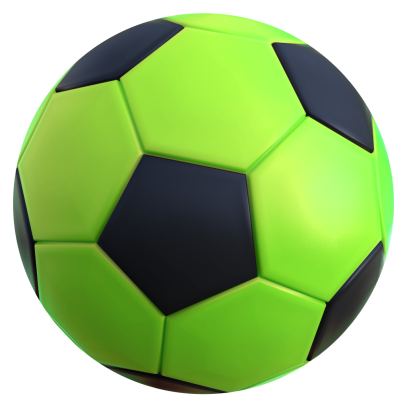 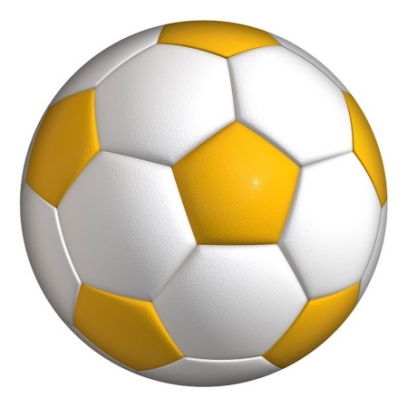 Подготовила инструктор по физической культуре:Иманова Ольга Алмасовнаг. Холмск2020 г.Сценарий спортивного развлечения для детей старшего возраста«Гол! Все на футбол!»Цель: развивать двигательную активность, как источник здоровья детей через спортивную игру футбол.Задачи:1.Расширять представления детей о футболе, как командной спортивной игре.2.Обучать детей технике выполнения элементов спортивной игры.3.Развивать быстроту, ловкость, выносливость.4.Доставлять радость от совместной двигательной деятельности.  5.Воспитывать дружеские взаимоотношения, сплоченность.Материалы и оборудование: конусы, футбольные мячи, дуги (футбольные ворота), эмблемы участникам команд (футбольные мячи определенного цвета для каждой команды).Ход развлеченияИнструктор:Здравствуйте, мои друзья!Очень рад вас видеть я!Я - спортивный забиякаМое имя - Забивака!Я талисман Чемпионата мира по футболу.Вот и сегодня по всему миру отмечают праздник – День Футбола.И у нас в саду будут проходить соревнования по футболу. Перед любыми соревнованиями нужно провести разминку, размять все мышцы, все как полагается у настоящих спортсменов. 1.Ходьба по периметру зала2.Бег приставным шагом3.Ходьба врассыпную4.Ходьба с захлестом ног назад5.Бег с высоким подниманием ног6.Прыжки ноги вместе – врозьИнструктор:Для игры в футбол нужно 2 команды (белые мячи и зеленые мячи)(Построение команд по цвету мяча в 2 колонны)Давайте прокричим кричалку:«Мы ребята лучше всех, нас в футболе ждет успех!»Инструктор:Перед началом соревнований нам нужно вспомнить правила, которые никогда не нарушаются игроками. Проигрывая, ни в коем случае сердиться, вредничать и обижаться нельзя! Инструктор:Для начала мы попробуем удержать мяч руками, как настоящие вратари. 1. «Футбольный коридор»(Команды выстраиваются в 2 колонны передают мяч друг другу над головой, последний игрок должен прокатить мяч между ног всей команды вперед, выигрывает команда, у которой мяч окажется быстрее.)Инструктор:Хороший футболист должен быть ловким и уметь обходить соперника с мячом. В футболе применяются различные технические приемы. И один из них - "ведение".2. «Эстафета с ведением мяча»Игроки ведут мяч между конусами змейкой вперед до ориентира, назад возвращаются по прямой, ведя мяч ногами. Инструктор:Футболистам на поле приходится не только бегать, но и высоко подпрыгивать. Вот и мы сейчас с вами попрыгаем с мячом, зажатым в коленях.3. «Пингвины»Дети с зажатым между коленями мячом, прыгают до ориентира и назад.Инструктор:А теперь задания усложняются. 4.«Футбольный коридор»Участники встают парами, и передавая мяч друг другу ногами, передвигаются в прямом направлении до ориентира, и также возвращаются назад, передавая мяч следующей паре. 5. «Футбольная викторина»Команды прошу вас отдохнуть, и отгадать футбольные загадки. 1.Ногами все бьют мяч, пинают,Как гвоздь в ворота забивают,Кричат от радости все: «Гол!»Игру с мячом зовут … (Футбол)2. Поле выкошено гладко, 
Ровненькое как тетрадка
Спортсмены очень скоро
выйдут в поле поиграть, 
Мяч один на всех гонять. 3.Бдительный страж футбольных ворот.Правильно кто мне его назовет? (Вратарь)4. Меня бояться вратари, 
Стоящие, в воротах. 
Меня ты громко назови, 
Я заработан потом (гол) 
Зрители со всех сторон! Что за поле? (Стадион) 
Инструктор:Ребята, футболисты должны быть очень меткими, чтобы забить мяч в ворота. Вот мы сейчас и посмотрим, а насколько вы меткие. 6. «Пенальти»(Участники каждой из команд поочерёдно бьют по воротам с вратарём соперника с 4 - метровой отметки. Побеждает команда, забившая наибольшее количество мячей.)Инструктор:Вы все ребята молодцы! Как много умеете. Поэтому вы все достойны называться юными футболистами.Я хочу вам пожелатьЗдоровья крепкого,Почаще улыбаться,И физкультурой заниматься.И очень скоро вся странаУзнает ваши именаПраздник наш заканчивать пораДружно крикнем все –Физкульт – Ура!!!